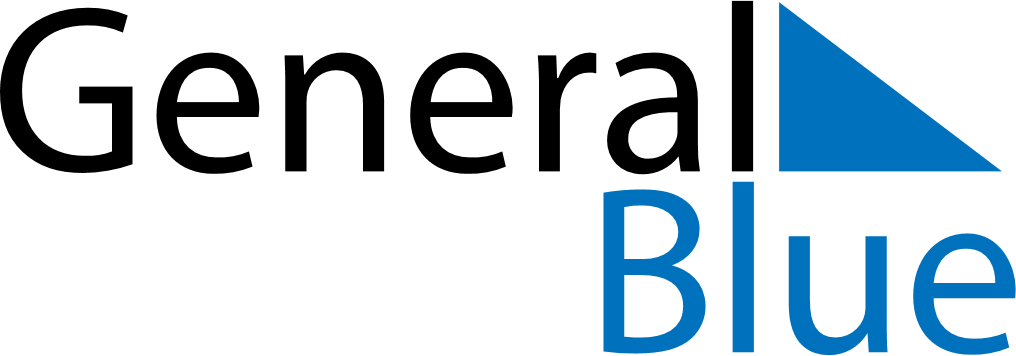 May 2030May 2030May 2030May 2030SerbiaSerbiaSerbiaSundayMondayTuesdayWednesdayThursdayFridayFridaySaturday12334Labour DayLabour Day56789101011Victory Day1213141516171718192021222324242526272829303131